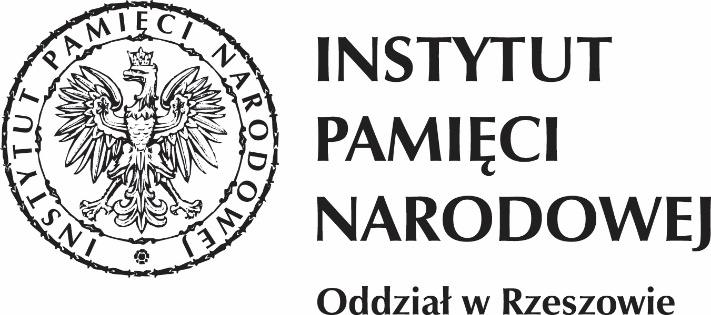 Ogólnopolski  projekt edukacyjny
„O tym nie można zapomnieć – spotkania z osobami, które przeszły przez piekło obozów i deportacji podczas II wojny światowej” - VIII edycjaCzas realizacji: październik 2017 r. –  czerwiec 2018 r.Projekt skierowany jest do uczniów klas 2 szkół gimnazjalnych oraz uczniów 
klas 1 i 2 szkół ponadgimnazjalnych.Cele ogólne:dostarczenie uczniom wiedzy na temat dwóch typów władzy totalitarnej – zbudowanej 
w Niemczech - opartej na ideologii nazistowskiej oraz powstałej w ZSRR - odwołującej się do komunizmu i pojęcia klasy;zgromadzenie materiału notacyjnego, stanowiącego punkt wyjścia do refleksji 
na temat konsekwencji społecznych i psychologicznych ustroju totalitarnego.Cele szczegółowe/operacyjne:Uczniowie i nauczyciele realizujący projekt:poszerzą wiedzę na temat sytuacji na świecie, Europie i Polsce na początku XX wieku, 
a w szczególności będą potrafili wyjaśnić genezę i konsekwencje dwóch totalitaryzmów; zdobędą wiedzę na temat deportacji ludności polskiej do nazistowskich obozów 
i miejsc pracy przymusowej oraz deportacji w głąb ZSRR – będą potrafili wymienić okoliczności, w jakich dochodziło do wywózki i miejsca wysiedleń;zdobędą wiedzę na temat indywidualnych losów – byłych więźniów obozów koncentracyjnych i łagrów w czasie II wojny światowej;będą znali warunki życia w łagrach i obozach koncentracyjnych;dowiedzą się, w jaki sposób przygotowywać się do spotkania ze świadkiem historii, formułować pytania i przeprowadzać rozmowę ze świadkiem historii;nauczą się wykorzystywać świadectwa autobiograficzne świadków, które pozwolą 
im zejść z abstrakcyjnego poziomu podręcznikowych danych statystycznych do poziomu losów konkretnej jednostki;nauczą się dokumentowania relacji świadków historii w formie notacji historycznej;rozwiną  krytyczne podejście do źródeł historycznych; rozwiną poczucie empatii i szacunku w stosunku do osób starszych, doświadczonych przez piekło obozów koncentracyjnych i łagrów; rozwiną umiejętności interpersonalne  i umiejętność pracy w zespole;uświadomią sobie, jakie wartości i postawy pozwoliły przetrwać jednostkom 
w ekstremalnych warunkach;uświadomią sobie, jaką tragedią dla ludzkości były totalitaryzmy XX wieku;sformułują własne refleksje na temat represyjności systemu totalitarnego;docenią „historię mówioną” jako ważne źródło informacji historycznej.Rezultaty pracy, jakie należy przesłać w czasie realizacji projektu na adres: 
Instytut Pamięci Narodowej Oddział w  Rzeszowie ul. Słowackiego 18 35-060 Rzeszów 
(z dopiskiem „O tym nie można zapomnieć…”).notacje (nagrane na płycie DVD wywiady – czas nagrania do 1,5 godz.);zwiastuny notacji (wybrane najciekawsze pięciominutowe fragmenty z notacji w celu pokazania ich na prezentacji końcowej nagrane na DVD).Harmonogram:Uwagi dodatkowe:Uczniowie chętni do udziału w projekcie dobierają się sami w trzy lub czteroosobowe zespoły.Jeden nauczyciel może zgłosić nie więcej niż pięć zespołów uczniów z jednej szkoły.Każdy zespół powinien dysponować kamerą, która będzie potrzebna podczas warsztatów oraz nagrywania wywiadu ze świadkiem historii. Nauczyciele i uczniowie (samodzielnie lub przy pomocy koordynatorów z IPN) odnajdują świadków historii, które przebywały w obozie lub były deportowane na Sybir podczas II wojny światowej; kontaktują się z nimi i umawiają indywidualnie.Projekt ma pokazać, w jaki sposób odbierają i doświadczają świata osoby, jakimi wartościami się kierują, w jaki sposób wojna wpłynęła na ich losy.W wyjeździe do Niemiec w 2019 r. wezmą udział zespoły uczniów (wraz z ich opiekunami – nauczycielami), które prześlą do koordynatora wymagane rezultaty pracy i podczas prezentacji ogólnopolskiej zostaną najwyżej ocenione przez komisję. Pozostałe informacje oraz materiały do pobrania (m.in. karta zgłoszenia, scenariusze, karta zadań, kryteria oceny prezentacji) znajdują się na stronie: http://pamiec.pl/pa/edukacja/projekty-edukacyjne/ogolnopolskie/o-tym-nie-mozna-zapomniTerminDziałania po stronie 
Instytutu Pamięci NarodowejDziałania po stronie nauczycielado końca listopada 2017 r.Zgłaszanie się nauczycieli 
i uczniów do projektu na adres: katarzyna.kyc@ipn.gov.pl.grudzień 2017 r. Pierwsze spotkanie organizacyjne 
w Rzeszowie. Zajęcia przeprowadzone przez historyka z rzeszowskiego Oddziału IPN oraz wizyta w miejscu pamięci –Zamek Lubomirskich w Rzeszowie. grudzień 2017 r. – luty 2018 r. Przeprowadzenie przez nauczyciela w szkole cyklu lekcji nt. obozów 
i deportacji.Nauczyciele otrzymają od IPN materiały pomocnicze. luty 2018 r. Warsztaty dla uczniów i nauczycieli: „Jak przygotować i przeprowadzić wywiad ze świadkiem historii”? 
(blok pierwszy - warsztaty 
z psychologiem dotyczące komunikacji interpersonalnej,blok drugi - część techniczna, praktyczne wskazówki nagrywania wywiadu kamerą).luty – kwiecień 
2018 r.Indywidualne spotkania uczniów 
ze świadkami historii – nagrywanie notacji.do 12 maja 2018 r. Wybór 1-3 zespołów do ogólnopolskiej prezentacji finałowej.Opracowywanie materiałów. Przesłanie relacji w formie elektronicznej do koordynatorów oddziałowych – zdjęcia, wypowiedzi uczniów i nauczycieli. Propozycja: prezentacja projektu 
w szkole.5 – 8 czerwca 
2018 r. Ogólnopolska prezentacja finałowa 
w Warszawie.II połowa czerwca 2018 r. Wojewódzka prezentacja finałowa 
w Rzeszowie. kwiecień 2019 r. Wyjazd na uroczystość obchodów rocznicy wyzwolenia obozu  
do Niemiec zespołów nagrodzonych na etapie ogólnopolskim 